6.4 reglement BBQ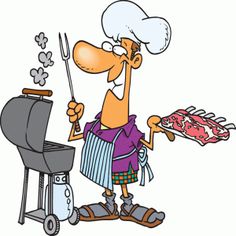 Gelieve de BBQ's en de ruimte errond veilig en netjes te houdenNiet vergeten de BBQ uitkuisen, resten van houtskool in emmer deponeren Roosters moeten gekuist worden en proper zijn
Alle attributen van de BBQ dienen netjes in de keuken te worden opgeborgenZorg dat je steeds blusgerief bij de hand hebtEr moet steeds iemand aanwezig zijn bij het BBQ'en om ongevallen te vermijdenZorg dat de kindjes van het brandend vuur wegblijvenGraag rekening houden met het kunstgras die aan de BBQ ligt Smakelijk etenLozer Lodge groeten